I am Human ProjectPre and Post Assessment Survey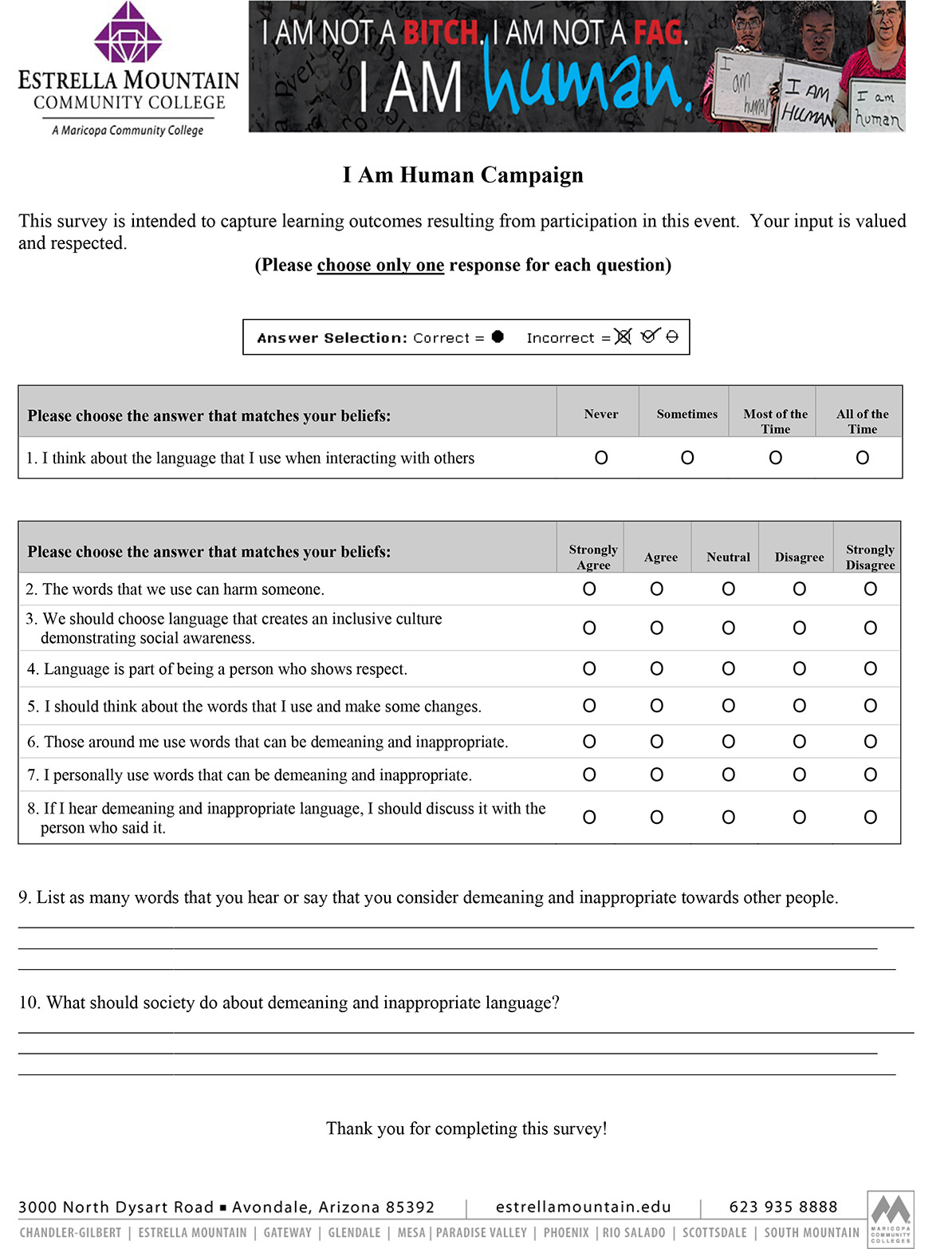 